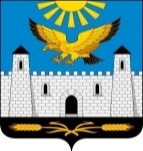                                                                                                                                                                    ОРГАН МЕСТНОГО САМОУПРАВЛЕНИЯ«АДМИНИСТРАЦИЯ    ГОРОДА    КАРАБУЛАК»        ул. Промысловая, 2/2,  г. Карабулак, 386231, тел. 8(8734) 44-41-56; факс 44-46-81; е-mail: karabulak2009@bk.ruЗаседаниеПримирительной комиссии при Главе администрации муниципального образования «Городской округ г.Карабулак» под председательством Главы города Карабулак Осканова М-Б.Б.25 марта 2021 г.                         Место проведения                                                10:00                              Актовый зал ОМС «Администрация г.Карабулак»Повестка дня:1.Основные направления деятельности Примирительной   Комиссии города Карабулак.         Вступительное слово: Осканов М-Б.Б. – Глава города Карабулак2. Состояние конфликтных ситуаций с участием жителей    города Карабулак, где требуется примирение враждующих    сторон.    Докладчик: Даурбеков И.Ю. – член Примирительной комиссии   Республики Ингушетия от города Карабулак.  3. Внесение предложений и утверждение плана работы    Примирительной комиссии города Карабулак на 2021 год.     Протокол № 1заседания Примирительной комиссии при Главе администрации муниципального образования «Городской округ г.Карабулак» «25 марта 2021 г.                         Место проведения                                                10:00                              Актовый зал ОМС «Администрация г.Карабулак»Председательствовал: Осканов М-Б.М. –  Глава МО «Городской округ г.Карабулак»,  председатель комиссии.Присутствовали:Ахильгов М.М. – имам центральной мечети г.Карабулак, член комиссии;Евлоев Я.А. – общественный деятель, член комиссии;Даурбеков И.Ю. – общественный деятель, член комиссии;Машхоев Р.Д. – заместитель начальника полиции по общественной безопасности ОМВД России по РИ в г.Карабулак, член комиссии;Азаров А.В. – атаман Карабулакского казачьего хуторского общества, член комиссии;Карахоев Х-М.М. – начальник отдела общественной безопасности, взаимодействия со СМИ и делам молодёжи ОМС «Администрация г.Карабулак», секретарь комиссии.Основные направления деятельности Примирительной комиссии приГлаве администрации муниципального образования «Городской округ г.Карабулак», принципы формирования состава комиссии.          Слушали: Осканова М-Б.М.Для повышения эффективности работы комиссии расширить её состав до 15 человек, включив по предложению участников заседания трёх новых членов комиссии: Ганиева К.Л-А., Аушева Ю.Х. и Караджева А.С.Исключить из состава комиссии Бекбузарова А.Х. – имама мечети по улице Кооперативная, в связи с тем, что тот сослался на то, что уже находится в составе Примирительной комиссии при Муфтияте РИ и не сможет принимать участие в работе двух комиссий.         Ответственный: Карахоев Х-М.М.         Срок исполнения: до 01.04.20212. Состояние конфликтных ситуаций с участием жителей города Карабулак,      где требуется примирение враждующих сторон.     Слушали: Даурбекова И.Ю.Принять к сведению доклад Даурбекова И.Ю.Активизировать работу по примирению враждующих сторон.    Ответственный: Даурбеков И.Ю.    Срок исполнения: постоянно3. Внесение предложений и утверждение плана работы    Примирительной комиссии на 2021 год.    Слушали: Карахоева Х-М.М.Обеспечить исполнение принятого плана работы комиссии.    Ответственный: Карахоев Х-М.М.    Срок исполнения: в течение 2021 годаПредседатель комиссии                                                          М-Б.М. ОскановСекретарь комиссии                                                                Х-М.М. КарахоевВ Карабулаке провели первое заседание примирительной комиссии при Главе городаВ актовом зале мэрии Карабулака состоялось первое заседание примирительной комиссии под председательством Главы города Магомед-Башира Осканова. Примирительная комиссия при Главе муниципального образования создана по поручению руководства республики в конце 2020 года, является коллегиальным и совещательным органом, её основная деятельность направлена на духовно-нравственное воспитание населения; предупреждение преступлений, совершаемых на бытовой почве, почве кровной мести. В её состав входят представители общественных и религиозных организаций, авторитетные старейшины, общественные деятели; представители администрации города, органов правопорядка и местного казачьего хуторского общества; лидеры общественного мнения.Глава Карабулака в рамках повестки дня собрания рассказал об основных направлениях деятельности комиссии, принципах её формирования. Следующий доклад касался состояния конфликтных ситуаций с участием жителей города Карабулак, где требуется примирение враждующих сторон.В заключительной части встречи обсудили и приняли план работы комиссии на 2021 год.По итогам мероприятия принято решение с целью повышения эффективности деятельности комиссии пополнить её состав тремя авторитетными жителями города, на данный момент в этот список входит 15 человек.